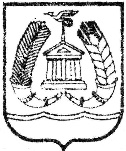 АДМИНИСТРАЦИЯ ГАТЧИНСКОГО МУНИЦИПАЛЬНОГО РАЙОНАЛЕНИНГРАДСКОЙ ОБЛАСТИПОСТАНОВЛЕНИЕОт  									№  В соответствии с Федеральным законом от 27.07.2010 №210-ФЗ «Об организации предоставления государственных и муниципальных услуг», Постановлением Правительства Российской Федерации от 27.09.2011 № 797 «О взаимодействии между многофункциональными центрами предоставления государственных и муниципальных услуг и федеральными органами исполнительной власти, органами государственных внебюджетных фондов, органами государственной власти субъектов Российской Федерации, органами местного самоуправления», руководствуясь Уставом Гатчинского муниципального района, постановлением администрации Гатчинского муниципального района от 20.01.2017 № 177 «Об утверждении административного регламента по предоставлению администрацией Гатчинского муниципального района муниципальной услуги «Предоставление земельных участков, находящихся в муниципальной собственности МО «Город Гатчина», МО «Гатчинский муниципальный район,  гражданам для индивидуального жилищного строительства, ведения личного подсобного хозяйства в границах населенного пункта, садоводства, дачного хозяйства, гражданам и крестьянским (фермерским) хозяйствам для осуществления крестьянским (фермерским) хозяйством его деятельности»,ПОСТАНОВЛЯЕТ:            1. Утвердить технологическую схему предоставления муниципальной услуги «Предоставление земельных участков, находящихся в муниципальной собственности МО «Город Гатчина», МО «Гатчинский муниципальный район,  гражданам для индивидуального жилищного строительства, ведения личного подсобного хозяйства в границах населенного пункта, садоводства, дачного хозяйства, гражданам и крестьянским (фермерским) хозяйствам для осуществления крестьянским (фермерским) хозяйством его деятельности», согласно  приложению.           2. Настоящее постановление подлежит размещению на официальном сайте Гатчинского муниципального района.      3. Контроль над исполнением настоящего постановления возложить на заместителя главы администрации по финансовой политике Гатчинского муниципального района Носкова И.В.Аввакумов А.Н.Приложение к постановлению от           №      администрации Гатчинского муниципального районаТехнологическая схемапредоставления на территории Гатчинского муниципального района муниципальной услуги «Предоставление земельных участков, находящихся в муниципальной собственности МО «Город Гатчина», МО «Гатчинский муниципальный район», гражданам для индивидуального жилищного строительства, ведения личного подсобного хозяйства в границах населенного пункта, садоводства, дачного хозяйства, гражданам и крестьянским (фермерским) хозяйствам для осуществления крестьянским (фермерским) хозяйством его деятельности»Раздел 1. «Общие сведения о муниципальной услуге»Раздел 2.  Общие сведения о муниципальной услугеРаздел 3. Сведения о заявителях мун. услугиРаздел 4. Документы, предоставляемые заявителем для получения мун. услугиРаздел 5. Документы и сведения, получаемые посредством межведомственного информационного взаимодействияРаздел 6. Результат мун. услугиРаздел 7. Технологические процессы предоставления мун. услугиРаздел 8. Особенности предоставления мун. услуги в электронной формеОб утверждении технологической схемы предоставления муниципальной услуги «Предоставление земельных участков, находящихся в муниципальной собственности МО «Город Гатчина», МО «Гатчинский муниципальный район», гражданам для индивидуального жилищного строительства, ведения личного подсобного хозяйства в границах населенного пункта, садоводства, дачного хозяйства, гражданам и крестьянским (фермерским) хозяйствам для осуществления крестьянским (фермерским) хозяйством его деятельности»Глава администрацииГатчинского муниципального района Е.В. Любушкина№ПараметрЗначение параметра / состояние1Наименование органа, предоставляющего услугуАдминистрация муниципального образования «Гатчинский муниципальный район» Ленинградской области2Номер услуги в федеральном реестре47401000100010090263Полное наименование услуги«Предоставление земельных участков, находящихся в муниципальной собственности МО «Город Гатчина», МО «Гатчинский муниципальный район»,  гражданам для индивидуального жилищного строительства, ведения личного подсобного хозяйства в границах населенного пункта, садоводства, дачного хозяйства, гражданам и крестьянским (фермерским) хозяйствам для осуществления крестьянским (фермерским) хозяйством его деятельности»4Краткое наименование услугиНет5Административный регламент предоставления государственной услугиПостановление администрации Гатчинского муниципального района от 20.01.2017 № 177 «Об утверждении административного регламента по предоставлению администрацией Гатчинского муниципального района муниципальной услуги «Предоставление земельных участков, находящихся в муниципальной собственности МО «Город Гатчина», МО «Гатчинский муниципальный район,  гражданам для индивидуального жилищного строительства, ведения личного подсобного хозяйства в границах населенного пункта, садоводства, дачного хозяйства, гражданам и крестьянским (фермерским) хозяйствам для осуществления крестьянским (фермерским) хозяйством его деятельности».6Перечень «подуслуг»Нет7Способы оценки качества предоставления государственной услуги1. Опрос заявителей непосредственно при личном приеме или с использованием телефонной связи;2. Единый портал государственных услуг (функций): www.gosuslugi.ru;3. Портал государственных услуг (функций) Ленинградской области: www.gu.lenobl.ru4. Терминальные устройства.5. Официальный сайт Гатчинского муниципального района http://radm.gtn.ru№Наименование мун. услугиСрок предоставления в зависимости от условийСрок предоставления в зависимости от условийСрок предоставления в зависимости от условийОснования отказа в приеме документовОснования отказа в предоставлении мун. услугиОснования приостановления предоставления мун. услугиСрок приостановления предоставления мун. услугиПлата за предоставление мун. услугиПлата за предоставление мун. услугиПлата за предоставление мун. услугиСпособ обращения за получением мун. услугиСпособ получения результата мун. услуги№Наименование мун. услугиПри подаче заявления по месту жительства (месту нахождения юр.лица)При подаче заявления по месту жительства (месту обращения)Наличие платы (государственной пошлины)Реквизиты нормативного правового акта, являющегося основанием для взимания платы (гос.пошлины)КБК для взимания платы (государственной пошлины), в том числе для МФЦ1234556789101112131Предоставление земельных участков, находящихся в муниципальной собственности МО «Город Гатчина», МО «Гатчинский муниципальный район», гражданам для индивидуального жилищного строительства, ведения личного подсобного хозяйства в границах населенного пункта, садоводства, дачного хозяйства, гражданам и крестьянским (фермерским) хозяйствам для осуществления крестьянским (фермерским) хозяйством его деятельности30 календарных дней В случае опубликования извещения о предварительном согласовании предоставления земельного участка, срок предоставления муниципальной услуги продлевается до окончания 30 дневного срока публикации.В случае, если схема расположения земельного участка, в соответствии с которой предстоит образовать земельный участок, подлежит согласованию в соответствии со статьей 3.5 Федерального закона от 25 октября 2001 года № 137-ФЗ «О введении в действие Земельного кодекса Российской Федерации», срок, предоставления муниципальной услуги может быть продлен не более чем до 45 (сорока пяти) дней со дня поступления заявления.30 календарных днейВ случае опубликования извещения о предварительном согласовании предоставления земельного участка, срок предоставления муниципальной услуги продлевается до окончания 30 дневного срока публикации.В случае, если схема расположения земельного участка, в соответствии с которой предстоит образовать земельный участок, подлежит согласованию в соответствии со статьей 3.5 Федерального закона от 25 октября 2001 года № 137-ФЗ «О введении в действие Земельного кодекса Российской Федерации», срок, предоставления муниципальной услуги может быть продлен не более чем до 45 (сорока пяти) дней со дня поступления заявления.1) В заявлении не указаны сведения о заявителе, направившем заявление или почтовый адрес, по которому должен быть направлен ответ. 2) В заявлении содержатся нецензурные, либо оскорбительные выражения, угрозы жизни, здоровью и имуществу должностного лица, а также членов его семьи. 3) Текст заявления не поддается прочтению. 4) Заявление не соответствует п. 2.5.1 Административного регламента. 5) К заявлению не приложены документы, предусмотренные п.п. 2.5.2. – 2.5.6. Административного регламента. 6) Представленные документы не должны содержать подчисток, приписок, зачеркнутых слов и иных не оговоренных исправлений.1) В заявлении не указаны сведения о заявителе, направившем заявление или почтовый адрес, по которому должен быть направлен ответ. 2) В заявлении содержатся нецензурные, либо оскорбительные выражения, угрозы жизни, здоровью и имуществу должностного лица, а также членов его семьи. 3) Текст заявления не поддается прочтению. 4) Заявление не соответствует п. 2.5.1 Административного регламента. 5) К заявлению не приложены документы, предусмотренные п.п. 2.5.2. – 2.5.6. Административного регламента. 6) Представленные документы не должны содержать подчисток, приписок, зачеркнутых слов и иных не оговоренных исправлений.I)	При предварительном согласовании предоставления земельного участка:1)	Заявитель не относится к категориям заявителей, имеющих право на получение муниципальной услуги, указанным, в п.1.2 настоящего регламента;2)	Заявителем не представлены документы, установленные п. 2.6 регламента, необходимые в соответствии с законодательными или иными нормативными правовыми актами для предоставления муниципальной услуги;3)	 Схема расположения земельного участка, приложенная к заявлению о предварительном согласовании предоставления земельного участка, не может быть утверждена по основаниям, указанным в п. 16 ст. 11.10 Земельного кодекса Российской Федерации;4)	Земельный участок, который предстоит образовать, не может быть предоставлен заявителю по основаниям, указанным в пп. 1 - 13, 15 - 19, 22 и 23 ст. 39.16 Земельного кодекса Российской Федерации;5)	Земельный участок, границы которого подлежат уточнению в соответствии с Федеральным законом «О государственной регистрации недвижимости», не может быть предоставлен заявителю по основаниям, указанным в пп. 1 - 23 ст. 39.16 Земельного кодекса Российской Федерации.II)	При предоставлении земельного участка:1)	Заявитель не относится к категориям заявителей, имеющих право на получение муниципальной услуги, указанным в п.1.2 настоящего регламента;2)	Заявителем не представлены документы, установленные п. 2.6 регламента, необходимые в соответствии с законодательными или иными нормативными правовыми актами для предоставления муниципальной услуги;3)	Указанный в заявлении о предоставлении земельного участка земельный участок предоставлен на праве постоянного (бессрочного) пользования, безвозмездного пользования, пожизненного наследуемого владения или аренды, за исключением случаев, если с заявлением о предоставлении земельного участка обратился обладатель данных прав или подано заявление о предоставлении земельного участка в соответствии с пп. 10 пункта 2 статьи 39.10 Земельного кодекса Российской Федерации;4)	Указанный в заявлении о предоставлении земельного участка земельный участок предоставлен некоммерческой организации, созданной гражданами, для ведения огородничества, садоводства, дачного хозяйства или комплексного освоения территории в целях индивидуального жилищного строительства, за исключением случаев обращения с заявлением члена этой некоммерческой организации либо этой некоммерческой организации, если земельный участок относится к имуществу общего пользования;5) заявлении о предоставлении земельного участка земельном участке расположены здание, сооружение, объект незавершенного строительства, принадлежащие гражданам или юридическим лицам, за исключением случаев, если сооружение (в том числе сооружение, строительство которого не завершено) размещается на земельном участке на условиях сервитута или на земельном участке размещен объект, предусмотренный п. 3 ст. 39.36 Земельного кодекса Российской Федерации, и это не препятствует использованию земельного участка в соответствии с его разрешенным использованием либо с заявлением о предоставлении земельного участка обратился собственник этих здания, сооружения, помещений в них, этого объекта незавершенного строительства;6)	На указанном в заявлении о предоставлении земельного участка земельном участке расположены здание, сооружение, объект незавершенного строительства, находящиеся в государственной или муниципальной собственности, за исключением случаев, если сооружение (в том числе сооружение, строительство которого не завершено) размещается на земельном участке на условиях сервитута или с заявлением о предоставлении земельного участка обратился правообладатель этих здания, сооружения, помещений в них, этого объекта незавершенного строительства;7)	Указанный в заявлении о предоставлении земельного участка земельный участок является изъятым из оборота или ограниченным в обороте и его предоставление не допускается на праве, указанном в заявлении о предоставлении земельного участка;8)	Указанный в заявлении о предоставлении земельного участка земельный участок является зарезервированным для государственных или муниципальных нужд в случае, если заявитель обратился с заявлением о предоставлении земельного участка в собственность, постоянное (бессрочное) пользование или с заявлением о предоставлении земельного участка в аренду, безвозмездное пользование на срок, превышающий срок действия решенияо резервировании земельного участка, за исключением случая предоставления земельного участка для целей резервирования;9)	Указанный в заявлении о предоставлении земельного участка земельный участок расположен в границах территории, в отношении которой с другим лицом заключен договор о развитии застроенной территории, за исключением случаев, если с заявлением о предоставлении земельного участка обратился собственник здания, сооружения, помещений в них, объекта незавершенного строительства, расположенных на таком земельном участке, или правообладатель такого земельного участка;10)	Указанный в заявлении о предоставлении земельного участка земельный участок расположен в границах территории, в отношении которой с другим лицом заключен договор о развитии застроенной территории, или земельный участок образован из земельного участка, в отношении которого с другим лицом заключен договор о комплексном освоении территории, за исключением случаев, если такой земельный участок предназначен для размещения объектов федерального значения, объектов регионального значения или объектов местного значения и с заявлением о предоставлении такого земельного участка обратилось лицо, уполномоченное на строительство указанных объектов;11)	Указанный в заявлении о предоставлении земельного участка земельный участок образован из земельного участка, в отношении которого заключен договор о комплексном освоении территории или договор о развитии застроенной территории, и в соответствии с утвержденной документацией по планировке территории предназначен для размещения объектов федерального значения, объектов регионального значения или объектов местного значения, за исключением случаев, если с заявлением о предоставлении в аренду земельного участка обратилось лицо, с которым заключен договор о комплексном освоении территории или договор о развитии застроенной территории, предусматривающие обязательство данного лица по строительству указанных объектов;12)	Указанный в заявлении о предоставлении земельного участка земельный участок является предметом аукциона, извещение о проведении которого размещено в соответствии с п. 19 ст. 39.11 Земельного кодекса Российской Федерации;13)	В отношении земельного участка, указанного в заявлении о его предоставлении, поступило предусмотренное пп. 6 п. 4 ст. 39.11 Земельного кодекса Российской Федерации заявление о проведении аукциона по его продаже или аукциона на право заключения договора его аренды при условии, что такой земельный участок образован в соответствии с пп. 4 п. 4 ст. 39.11 Земельного кодекса Российской Федерации и уполномоченным органом не принято решение об отказе в проведении этого аукциона по основаниям, предусмотренным п. 8 ст. 39.11 Земельного кодекса Российской Федерации;14)	В отношении земельного участка, указанного в заявлении о его предоставлении, опубликовано и размещено в соответствии с пп. 1 п. 1 ст. 39.18 Земельного кодекса Российской Федерации извещение о предоставлении земельного участка для индивидуального жилищного строительства, ведения личного подсобного хозяйства, садоводства, дачного хозяйства или осуществления крестьянским (фермерским) хозяйством его деятельности;15)	Разрешенное использование земельного участка не соответствует целям использования такого земельного участка, указанным в заявлении о предоставлении земельного участка, за исключением случаев размещения линейного объекта в соответствии с утвержденным проектом планировки территории;16)	Испрашиваемый земельный участок не включен в утвержденный в установленном Правительством Российской Федерации порядке перечень земельных участков, предоставленных для нужд обороны и безопасности и временно не используемых для указанных нужд, в случае, если подано заявление о предоставлении земельного участка в соответствии с пп. 10 п. 2 ст. 39.10 Земельного кодекса Российской Федерации;17)	Площадь земельного участка, указанного в заявлении о предоставлении земельного участка некоммерческой организации, созданной гражданами, для ведения огородничества, садоводства, превышает предельный размер, установленный в соответствии с федеральным законом;18)	Указанный в заявлении о предоставлении земельного участка земельный участок в соответствии с утвержденными документами территориального планирования и (или) документацией по планировке территории предназначен для размещения объектов федерального значения, объектов регионального значения или объектов местного значения и с заявлением о предоставлении земельного участка обратилось лицо, не уполномоченное на строительство этих объектов;19)Указанный в заявлении о предоставлении земельного участка земельный участок предназначен для размещения здания, сооружения в соответствии с государственной программой Российской Федерации, государственной программой субъекта Российской Федерации и с заявлением о предоставлении земельного участка обратилось лицо, не уполномоченное на строительство этих здания, сооружения;20)	Предоставление земельного участка на заявленном виде прав не допускается;21)	В отношении земельного участка, указанного в заявлении о его предоставлении, не установлен вид разрешенного использования;22).	Указанный в заявлении о предоставлении земельного участка земельный участок не отнесен к определенной категории земель;23)	В отношении земельного участка, указанного в заявлении о его предоставлении, принято решение о предварительном согласовании его предоставления, срок действия которого не истек, и с заявлением о предоставлении земельного участка обратилось иное не указанное в этом решении лицо;24).	Указанный в заявлении о предоставлении земельного участка земельный участок изъят для государственных или муниципальных нужд и указанная в заявлении цель предоставления такого земельного участка не соответствует целям, для которых такой земельный участок был изъят, за исключением земельных участков, изъятых для государственных или муниципальных нужд в связи с признанием многоквартирного дома, который расположен на таком земельном участке, аварийным и подлежащим сносу или реконструкции;25)	 Границы земельного участка, указанного в заявлении о его предоставлении, подлежат уточнению в соответствии с Федеральным законом «О государственной регистрации недвижимости»;26)	Площадь земельного участка, указанного в заявлении о его предоставлении, превышает его площадь, указанную в схеме расположения земельного участка, проекте межевания территории или в проектной документации лесных участков, в соответствии с которыми такой земельный участок образован, более чем на десять процентов.В случае, если на дату поступления в уполномоченный орган заявления о предварительном согласовании предоставления земельного участка, образование которого предусмотрено приложенной к этому заявлению схемой расположения земельного участка, на рассмотрении такого органа находится представленная ранее другим лицом схема расположения земельного участка и местоположение земельных участков, образование которых предусмотрено этими схемами, частично или полностью совпадает, уполномоченный орган принимает решение о приостановлении срока рассмотрения поданного позднее заявления о предварительном согласовании предоставления земельного участка и направляет принятое решение заявителю.Срок рассмотрения поданного позднее заявления о предварительном согласовании предоставления земельного участка приостанавливается до принятия решения об утверждении направленной или представленной ранее схемы расположения земельного участка или до принятия решения об отказе в утверждении указанной схемы.НетНетНет1) Администрация Гатчинского муниципального образования Ленинградской области;                                                                          2) ГБУ ЛО «Многофункциональный центр предоставления государственных и муниципальных услуг»;3) Посредством почтовой связи;               4) В электронном виде на электронный адрес администрации Гатчинского муниципального образования Ленинградской области;5)  Портал государственных услуг (функций) Ленинградской области: www.gu.lenobl.ru6) Единый портал государственных услуг (функций): www.gosuslugi.ru1) Администрация Гатчинского муниципального образования Ленинградской области;                                                                          2) ГБУ ЛО «Многофункциональный центр предоставления государственных и муниципальных услуг»;3) Посредством почтовой связи;               4) В электронном виде на электронный адрес администрации Гатчинского муниципального образования Ленинградской области;5)  Портал государственных услуг (функций) Ленинградской области: www.gu.lenobl.ru№Категория лиц, имеющих право на получение мун. услугиДокумент, подтверждающий правомочие заявителя соответствующей категории на получение мун. услугиУстановленные требования к документу, подтверждающему правомочие заявителя соответствующей категории на получение мун. услугиНаличие возможности подачи заявления на предоставление мун. услуги представителями заявителяИсчерпывающий перечень лиц, имеющих право на подачу заявления от имени заявителяНаименование документа, подтверждающего право подачи заявления от имени заявителяУстановленные требования к документу, подтверждающему право подачи заявления от имени заявителя123456781Крестьянские (фермерские) хозяйства1.Документ, удостоверяющий личность;2.Документ, подтверждающий образование крестьянского(фермерского)хозяйстваНе должны содержать подчисток, приписок, зачеркнутых слов и иных исправлений;Должны соответствовать срокам действия документа;Не должны иметь повреждений, наличие которых не позволяет однозначно истолковать их содержаниеИмеется1)Лица, действующие в соответствии с законом или учредительными документами от имени заявителя без доверенности;2)представители, действующие от имени заявителя в силу полномочий на основании доверенности ДоверенностьДолжна быть действительной на срок обращения за предоставлением услуги. Не должна содержать подчисток, приписок, зачеркнутых слов и иных исправлений.Не должна иметь повреждений, наличие которых не позволяет однозначно истолковать их содержаниеДолжна быть заверена печатью (при наличии) заявителя и подписана руководителем заявителя или уполномоченным этим руководителем лицом2Физические лицаДокумент, удостоверяющий личность Не должны содержать подчисток, приписок, зачеркнутых слов и иных исправлений;Должны соответствовать срокам действия документа;Не должны иметь повреждений, наличие которых не позволяет однозначно истолковать их содержаниеИмеетсяЛица, действующие от имени заявителя в силу полномочий на основании доверенности.ДоверенностьДолжна быть действительной на срок обращения за предоставлением услуги. Не должна содержать подчисток, приписок, зачеркнутых слов и иных исправлений.Не должна иметь повреждений, наличие которых не позволяет однозначно истолковать их содержание№Категория документаНаименование документов, которые представляет заявитель для получения мун. услугиКоличество необходимых экземпляров документа с указанием подлинник/копияДокумент, представляемый по условиюУстановленные требования к документуФорма (шаблон) документаОбразец документа/заполнения документа123456781Письменное заявление о предоставлении услугиЗаявление о предоставлении земельного участка1 экз. ОригиналНет1) фамилия, имя и (при наличии) отчество, место жительства заявителя, реквизиты документа, удостоверяющего личность заявителя (для гражданина);2) наименование и место нахождения заявителя (для юридического лица), а также государственный регистрационный номер записи о государственной регистрации юридического лица в едином государственном реестре юридических лиц, идентификационный номер налогоплательщика, за исключением случаев, если заявителем является иностранное юридическоелицо;3) кадастровый номер земельного участка или кадастровые номера земельных участков, перераспределение которых планируется осуществить;4) основание предоставления земельного участка;5) почтовый адрес и (или) адрес электронной почты для связи с заявителем                          Сведения заявления подтверждаются подписью лица, подающего заявление, с проставлением даты заполнения заявления.В случае подачи заявления через законного представителя или доверенного лица сведения, указанные в заявлении, подтверждаются подписью законного представителя, доверенного лица с проставлением даты представления заявленияУстанавливается правовым актом Администрации Гатчинского муниципального образования Ленинградской области 2Документ, удостоверяющий личность заявителя (представителя)Документ, удостоверяющий личность1 экз. Оригинал/копиянетОформляется на едином бланке для всей Российской Федерации на русском языке. Должен быть действительным на срок обращения за предоставлением услуги.Не должен содержать подчисток, приписок, зачеркнутых слов и других исправлений.Не должен иметь повреждений, наличие которых не позволяет однозначно истолковать их содержаниеНе требуетсяНе требуется3Документ, подтверждающий полномочия представителя Доверенность1 экз. КопияПредоставляется, если гражданин обращается через представителяДолжен быть действительным на срок обращения за предоставлением услуги.Не должен содержать подчисток, приписок, зачеркнутых слов и других исправлений.Не требуетсяНе требуется4Правовые акты крестьянского (фермерского) хозяйстваВыписка из протокола об избрании или приказ о назначении на должность руководителя лица, действующего в силу закона, Устава (Положения) от имени крестьянского (фермерского) хозяйства1 экз. КопиянетКопия, заверенная организацией, прошита, пронумерованаНе требуетсяНе требуетсяРеквизиты актуальной технологической карты межведомственного взаимодействияНаименование запрашиваемого документа (сведения)Перечень и состав сведений, запрашиваемых в рамках межведомственного информационного взаимодействияНаименование органа (организации), направляющего (ей) межведомственный запросНаименование органа (организации), в адрес которого (ой) направляется межведомственный запросSID электронного сервисаСрок осуществления межведомственного информационного взаимодействияФорма (шаблон) межведомственного запросаОбразец заполнения формы межведомственного запроса123456789-Выписка из Единого государственного реестра прав на недвижимое имущество и сделок с нимВыписка из ЕГРП о зарегистрированных правах на земельный участокАдминистрация Гатчинского муниципального образования Ленинградской областиФедеральная служба государственной регистрации, кадастра и картографии (территориальным органам)SID00035645 днейНе требуетсяНе требуется-Выписка из ЕГРЮЛ (для юридических лиц)Выписка из ЕГРЮЛ о государственной регистрации юридического лицаАдминистрация Гатчинского муниципального образования Ленинградской областиФедеральная налоговая служба РоссииSID00035255 днейНе требуетсяНе требуется№Документ/документы, являющиеся результатом мун. услугиТребования к документу/документам, являющимся результатом мун. услугиХарактеристика результата (положительный/отрицательный)Форма документа/документов, являющимся результатом мун. услугиОбразец документа/документов, являющихся результатом мун. услугиСпособ получения результатаСрок хранения невостребованных заявителем результатовСрок хранения невостребованных заявителем результатов№Документ/документы, являющиеся результатом мун. услугиТребования к документу/документам, являющимся результатом мун. услугиХарактеристика результата (положительный/отрицательный)Форма документа/документов, являющимся результатом мун. услугиОбразец документа/документов, являющихся результатом мун. услугиСпособ получения результатав органев МФЦ1234567891Договор аренды земельного участкаОбязательно указываются реквизиты сторон, точный адрес земельного участка, данные о земельном участке, сведенья о кадастровом номере земельного участка. Подписывается сторонами (от органа - руководителем)ПоложительныйОтсутствуетОтсутствует1. В Администрации Гатчинского муниципального образования Ленинградской области; 2. В МФЦ;3. На едином или региональном портале государственных и муниципальных услуг (функций);4. Посредством почтовой корреспонденцииУказывается срок хранения документов, в соответствии с номенклатурой делНе предусмотрено2Договор купли-продажи земельного участкаОбязательно указываются реквизиты сторон, точный адрес земельного участка, данные о земельном участке, сведенья о кадастровом номере земельного участка. Подписывается сторонами (от органа - руководителем)ПоложительныйОтсутствуетОтсутствует1. В Администрации Гатчинского муниципального образования Ленинградской области; 2. В МФЦ;3. На едином или региональном портале государственных и муниципальных услуг (функций);4. Посредством почтовой корреспонденцииУказывается срок хранения документов, в соответствии с номенклатурой делНе предусмотрено3Уведомление об отказе в предоставлении земельного участкаПисьмо администрации Гатчинского муниципального района об отказе в предоставлении (предварительном согласовании) земельного участкаотрицательныйотсутствуетотсутствует1. В Администрации Гатчинского муниципального образования Ленинградской области; 2. В МФЦ;3. На едином или региональном портале государственных и муниципальных услуг (функций);4. Посредством почтовой корреспонденцииУказывается срок хранения документов, в соответствии с номенклатурой делНе предусмотрено№ п/пНаименование процедуры процессаОсобенности исполнения процедуры процессаСроки исполнения процедуры (процесса)Исполнитель процедуры процессаРесурсы, необходимые для выполнения процедуры процессаФормы документов, необходимые для выполнения процедуры процесса№ п/пНаименование процедуры процессаОсобенности исполнения процедуры процессаСроки исполнения процедуры (процесса)Исполнитель процедуры процессаРесурсы, необходимые для выполнения процедуры процессаФормы документов, необходимые для выполнения процедуры процесса12345671Прием и регистрация заявления и прилагаемых к нему документовПрием и регистрация заявления о предварительном согласовании предоставления земельного участка или о предоставлении земельного участка3 рабочих дняработник Администрации, ответственный	 за обработку входящих документов, принимает представленные (направленные) заявителем заявление и документы и регистрирует их в соответствии с правилами делопроизводства, специалист МФЦТехнологическое обеспечение: доступ к автоматизированным системам электронного документооборота,  наличие ПК, принтера, сканера. АИС МФЦ (для специалистов МФЦ) Не требуется21 действие: подготовка решения об отказе в предоставлении муниципальной услуги, если комплектность документов не соответствует п.2.6 регламента или подано в иной уполномоченный орган,Регистрация документов, выдача (направление) заявителю документов, являющихся результатом предоставления государственной услугив срок не более 4 календарных дней со дня окончания первой административной процедурыСпециалист отдела администрации Гатчинского муниципального районаДокументационное обеспечение; Технологическое обеспечение: доступ к автоматизированным системам электронного документооборота, межведомственного электронного взаимодействия,  компьютерным справочно-правовым системам, наличие ПК, принтера, сканера, наличие доступа к автоматизированным системам, к сети «Интернет» для отправки электронной почты.Не требуется32 действие: проверка сведений, содержащихся в представленных заявлении и документах, в целях оценки их соответствия требованиям и условиям на получение муниципальной услуги, формирование, направление межведомственного запроса (межведомственных запросов) (в случае непредставления заявителем документов, предусмотренных пунктом 2.7 административного регламента) в электронной форме с использованием системы межведомственного электронного взаимодействия и получение ответов на межведомственные запросы, а также формирование проекта решения по итогам рассмотрения заявления и документовРассмотрение заявления и документов о предоставлении земельных участков, находящихся в муниципальной собственности, осуществляется в порядке, определенном администрацией МОв течении 7 (семи) дней с даты окончания первой административной процедуры.Специалист отдела администрации муниципального образованияДокументационное обеспечение; Технологическое обеспечение: доступ к автоматизированным системам электронного документооборота, межведомственного электронного взаимодействия,  компьютерным справочно-правовым системам, наличие ПК, принтера, сканера, наличие доступа к автоматизированным системам, к сети «Интернет» для отправки электронной почты.Не требуется43 действие: опубликование извещения опубликование извещения о предоставлении земельного участка для указанных целей (далее – извещение) в порядке, установленном для официального опубликования (обнародования) правовых актов и размещение извещения на официальном сайте, а также на официальном сайте Администрациив информационно-телекоммуникационной сети «Интернет».В случае если земельный участок предстоит образовать в соответствии со схемой расположения земельного участка и схема расположения земельного участка представлена в форме электронного документа, схема расположения земельного участка прилагается к извещению, размещенному на официальном сайте и на официальном сайте уполномоченного органа в информационно-телекоммуникационной сети «Интернет».Сотрудник отдела администрации Гатчинского муниципального района, специалист МФЦДокументационное обеспечение; Технологическое обеспечение: доступ к автоматизированным системам электронного документооборота, межведомственного электронного взаимодействия,  компьютерным справочно-правовым системам, наличие ПК, принтера, сканера, наличие доступа к автоматизированным системам, к сети «Интернет» для отправки электронной почты.Не требуется54 действие: подготовка договора аренды, купли-продажи или отказа в предоставлении земельного участка (предварительного согласования предоставления) без  торговв случае если по истечении 30 (тридцати) дней со дня опубликования извещения, заявления иных граждан, крестьянских (фермерских) хозяйств, о намерении участвовать в аукционе не поступили, работник Администрации  осуществляет подготовку проекта договора купли-продажи или проекта договора аренды земельного участка в трех экземплярах, их подписание и направление заявителю при условии, что не требуется образование или уточнение границ испрашиваемого земельного участка в течение 7 (семи) дней;в случае поступления в течение 30 (тридцати) дней со дня опубликования извещения заявлений иных граждан, крестьянских (фермерских) хозяйств, о намерении участвовать в аукционе, работник Администрации  в течение 7 (семи) дней  принимает решение об отказе в предоставлении земельного участка без проведения аукциона лицу, обратившемуся с заявлением о предоставлении земельного участка, и о проведении аукциона по продаже земельного участка или аукциона на право заключения договора аренды земельного участка для целей, указанных в заявлении о предоставлении земельного участка.7 днейСотрудник отдела администрации Гатчинского муниципального района, специалист МФЦДокументационное обеспечение; Технологическое обеспечение: доступ к автоматизированным системам электронного документооборота, межведомственного электронного взаимодействия,  компьютерным справочно-правовым системам, наличие ПК, принтера, сканера, наличие доступа к автоматизированным системам, к сети «Интернет» для отправки электронной почты.Не требуется6Принятие решения о предоставлении муниципальной услуги или об отказе в предоставлении муниципальной услуги.Основание для начала административной процедуры: представление работником Администрации, проекта договора/уведомления о предварительном согласовании/уведомления об отказе в предоставлении муниципальной услуги должностному лицу, ответственному за принятие и подписание соответствующего договора/уведомления.в течение 10 дней с даты окончания второй административной процедурыдолжностное лицо, ответственное за принятие и подписание соответствующего решения.Документационное обеспечение; Технологическое обеспечение: доступ к автоматизированным системам электронного документооборота, межведомственного электронного взаимодействия,  компьютерным справочно-правовым системам, наличие ПК, принтера, сканера, наличие доступа к автоматизированным системам, к сети «Интернет» для отправки электронной почты.-7Уведомление заявителя о принятом решении1 действие: регистрация результата предоставления муниципальной услуги: договора купли-продажи/аренды или уведомления о предварительном согласовании или уведомления об отказе в предоставлении муниципальной услугиОснование для начала административной процедуры: подписание соответствующего документа, являющееся результатом предоставления муниципальной услуги.не позднее 1 дня с даты окончания третьей административной процедуры.уполномоченный работник администрации Гатчинского муниципального района.Документационное обеспечение; Технологическое обеспечение: доступ к автоматизированным системам электронного документооборота, межведомственного электронного взаимодействия,  компьютерным справочно-правовым системам, наличие ПК, принтера, сканера, наличие доступа к автоматизированным системам, к сети «Интернет» для отправки электронной почты.-8Уведомление заявителя о принятом решении2 действие: уполномоченный работник Администрации, направляет результат предоставления муниципальной услуги способом, указанным в заявлении либо информирует заявителя о необходимости личной явки в Администрацию  для подписания договора купли-продажи/арендыОснование для начала административной процедуры: подписание соответствующего документа, являющееся результатом предоставления муниципальной услуги.не позднее 2 (двух) дней с даты окончания первого действия данной административной процедуры.уполномоченный работник администрации Гатчинского муниципального района.Документационное обеспечение; Технологическое обеспечение: доступ к автоматизированным системам электронного документооборота, межведомственного электронного взаимодействия,  компьютерным справочно-правовым системам, наличие ПК, принтера, сканера, наличие доступа к автоматизированным системам, к сети «Интернет» для отправки электронной почты.-Способ получения заявителем информации о сроках и порядке предоставления  мун. услугиСпособ записи на прием в органСпособ приема и регистрации органом, предоставляющим услугу, запроса и иных документов, необходимых для предоставления мун. услугиСпособ оплаты заявителем государственной пошлины или иной платы, взимаемой за предоставление мун. услугиСпособ получения сведений о ходе выполнения запроса о предоставлении мун. услугиСпособ подачи жалобы на нарушение порядка предоставления мун. услуги и досудебного (внесудебного) обжалования решений и действий (бездействий) органа в процессе получения мун. услугиСпособ получения заявителем информации о сроках и порядке предоставления  мун. услугиСпособ записи на прием в органСпособ приема и регистрации органом, предоставляющим услугу, запроса и иных документов, необходимых для предоставления мун. услугиСпособ оплаты заявителем государственной пошлины или иной платы, взимаемой за предоставление мун. услугиСпособ получения сведений о ходе выполнения запроса о предоставлении мун. услугиСпособ подачи жалобы на нарушение порядка предоставления мун. услуги и досудебного (внесудебного) обжалования решений и действий (бездействий) органа в процессе получения мун. услуги1234561) Портал государственных услуг (функций) Ленинградской области: www.gu.lenobl.ru; 2) Официальный сайт администрации Гатчинского муниципального района http://radm.gtn.ru; 3) Электронная почта заявителя В случае, если направленное заявителем электронное заявление и электронные документы не заверены ЭЦП заявителя, должностное лицо администрации муниципального образования направляет приглашение на прием, которое должно содержать: адрес Администрации, дату и время приема, номер очереди, идентификационный номер приглашения и перечень документов, которые необходимо представить на приемеДля оказания услуги (каждой подуслуги) не требуется предоставление заявителем документов на бумажном носителе Нет1) Портал государственных услуг (функций) Ленинградской области: www.gu.lenobl.ru; 2) Единый портал государственных услуг (функций): www.gosuslugi.ru;3) По электронной почте заявителя                               1) Официальный сайт администрации Гатчинского муниципального района http://radm.gtn.ru 2) Портал государственных услуг (функций) Ленинградской области: www.gu.lenobl.ru;